Publicado en Almería el 18/01/2023 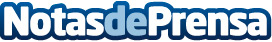 Nace Agroventurer, una nueva gestora de explotaciones agrícolas para la inversión en proyectos del sector primario y el cultivo ecológicoSe trata de una apuesta para invertir en hortalizas ecológicas buscando maximizar la rentabilidad del inversor, garantías ante la inflación y sin sobresaltos del mercadoDatos de contacto:Alberto Gómez627936113Nota de prensa publicada en: https://www.notasdeprensa.es/nace-agroventurer-una-nueva-gestora-de_1 Categorias: Nacional Gastronomía Andalucia Industria Alimentaria Emprendedores Consumo http://www.notasdeprensa.es